เรื่อง : การฝึกอบรม แบบ On-Line    หลักสูตรข้อกำหนดและการประยุกต์ใช้มาตรฐาน ISO45001:2018                           ราคาพิเศษ !!! บริษัท อีควอล แอสชัวแรนซ์ (ประเทศไทย) จํากัด ขอมอบโปรโมชั่น สำหรับผู้ที่ สนใจ ฝึกอบรม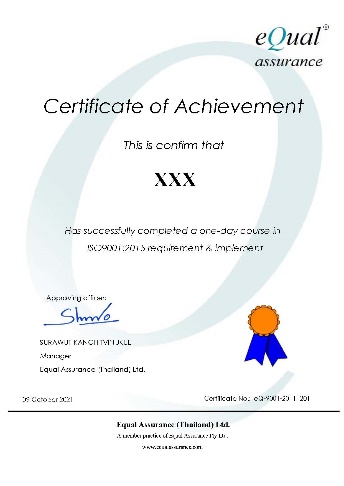 ในวันเสาร์ที่ 11 ธันวาคม 2564 นี้       สมัครด่วน! รับจำนวนจำกัด เพียง 15 ท่านเท่านั้น !!                                                 	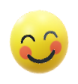 สถานที่ฝึกอบรม :  On-Line Training  ผ่านระบบ Zoom ปัจจุบันระบบมาตรฐานระบบการจัดการด้านอาชีวอนามัยและความปลอดภัย ได้มีการปรับเปลี่ยนจาก OHSAS18001 มาเป็น ISO 45001 ซึ่งเป็นมาตรฐานสากลมีโครงสร้างเดียวกับมาตรฐานอื่น ๆ  ดังนั้นเพื่อเป็นการเตรียมความพร้อม และสร้างความเข้าใจสำหรับการนำไปปฏิบัติ ทีมงานจึงจำเป็นสำหรับทีมงาน เพื่อให้ผู้เข้าอบรมได้มีพื้นฐานความรู้และเข้าใจในโครงสร้างของข้อกำหนด และแนวทางในการปรับเปลี่ยนเข้าสู่มาตรฐาน ISO45001 รวมทั้งมีความเข้าใจในการนำมาประยุกต์ใช้อย่างถูกต้องเพื่อให้ตระหนักถึงความสำคัญของระบบการจัดการด้านคุณภาพในองค์กร ที่ใช้ในการควบคุมกระบวนการอย่างทั่วถึงในทุกส่วนงานเพื่อให้เข้าใจถึงความเป็นมาและความจำเป็นในการจัดทำระบบมาตรฐานความปลอดภัยและอาชีวอนามัยในการทำงาน   ISO 45001:2018เพื่อให้เข้าใจความหมายและความต้องการของข้อกำหนด เพื่อใช้ในการมาตรฐานความปลอดภัยและอาชีวอนามัยในการทำงาน  ISO45001:2018 รวมถึงแนวทางในการจัดทำระบบ ให้สอดคล้องกับมาตรฐานความปลอดภัยและอาชีวอนามัยเพื่อเตรียมความพร้อมในการตรวจประเมินเพื่อขอการรับรองผู้บริหาร, หัวหน้างาน, คณะทำงานด้านการจัดการระบบบริหาร, ทีมตรวจติดตามคุณภาพภายใน, เจ้าหน้าที่ จป, นักศึกษา, พนักงานทุกระดับชั้น และผู้สนใจทั่วไปสนใจติดต่อ : คุณตุ๊ก Tel. 063-187-9718Email eqa.training@equalassurancethai.com                                                ใบสมัครลงทะเบียนอบรมวันและเวลาหัวข้อการอบรม09:00 – 16:00พื้นฐานของมาตรฐานระบบการจัดการด้านอาชีวอนามัยและความปลอดภัยข้อกำหนดของระบบการบริหารคุณภาพ ISO45001:2018 และการนำไปประยุกต์ใช้ความเข้าใจเบื้องต้นและความเป็นมาของ ISO 45001:2018ขอบข่าย,อ้างอิง,คำนิยามบริบทขององค์กร (Context of the organization)ความเป็นผู้นำ (Leadership)การวางแผน (Planning)การสนับสนุน (Support)การดำเนินการ (Operation)การประเมินสมรรถนะ (Performance evaluation)การปรับปรุง (Improvement)16:00 – 16:30สรุปประเด็น และการถามตอบข้อสงสัยต่าง ๆชื่อหลักสูตร:  ISO45001:2018 Requirement and Implementation (Online Training) วันที่อบรม:  11/12/2021 ชื่อผู้ประสานงาน :  	ตำแหน่ง 	ชื่อบริษัท :  	ที่อยู่  :  	(สำหรับออกใบเสร็จ/ใบกำกับภาษี)	เลขประจำตัวผู้เสียภาษีอากร   	โทรศัพท์  : 	ต่อ 	แฟกซ์ : 	อีเมล์: 	จำนวนที่นั่งที่ต้องการสำรอง / ยืนยันการเข้าอบรม : 	 รายชื่อผู้เข้าอบรม (กรุณาพิมพ์หรือเขียนตัวบรรจงให้ชัดเจน เพื่อความถูกต้องในการออกใบประกาศนียบัตร)การชำระค่าบริการ	 สั่งจ่ายเช็คในนาม Equal Assurance (Thailand) Ltd.	(ถือเช็คมาชำระหน้างาน พร้อมหลักฐานการ หัก ณ ที่จ่าย )	 โอนเงินผ่านบัญชีออมทรัพย์  ธนาคาร กสิกรไทย  หมายเลขบัญชี  062-3-96097-8	ในนาม Equal Assurance (Thailand) Ltd. 	(พร้อมหลักฐานการ หัก ณ ที่จ่าย หน้างาน)เงื่อนไขการหักภาษี ณ ที่จ่าย: มีหลักฐานและจะนำส่งในวันอบรม	 อื่นๆ 	การยืนยันการโอนชำระเงิน กรุณาส่งสำเนาหลักฐานการชำระเงิน ก่อนการอบรม 7 วัน พร้อมระบุชื่อหลักสูตร	ชื่อหน่วยงานและที่อยู่สำหรับออกใบเสร็จ และส่ง Email eqa.training@equalassurancethai.com      พร้อมจัดส่งเอกสาร ประกอบการฝึกอบรมและ ที่อยู่สำหรับใบหัก ณ ที่จ่าย: บริษัท อีควอลแอสชัวแรนซ์ (ประเทศไทย) จำกัด		314/3 บางกระดี่ 25, แขวงแสมดำ เขตบางขุนเทียน กรุงเทพมหานคร 10150		หมายเลขผู้เสียภาษี 0-1055-62191-29-5หมายเหตุ :หากท่านสำรองที่นั่งแล้ว แต่ ไม่ สามารถเข้าร่วมสัมมนาได้ กรุณาแจ้งให้ทราบ ล่วงหน้าภายใน 7 วัน หากพ้นกำหนด ท่านต้องชำระค่าบริการเต็มจำนวนกรณีมีใบหัก ณ ที่จ่าย กรุณานำ ฉบับจริง มาในวันที่เข้าอบรมด้วย หากไม่นำมาแสดง บริษัทฯต้องขออนุญาตเก็บ Vat 7% เต็มจำนวนสำหรับใบเสร็จรับเงิน บริษัทฯ จะออกให้ ณ วันที่เข้าอบรมราคาค่าอบรมรวมค่าเอกสารประกอบการบรรยาย,ใบประกาศนียบัตร แล้วต้องการข้อมูลเพิ่มเติม : ( ฝ่ายประสานฝึกอบรม)  MB : 063-187-9718  ,06-1854-9854 , 06-196803865